	У  К  Р  А  Ї  Н  АМИКОЛАЇВСЬКА  РАЙОННА  ДЕРЖАВНА  АДМІНІСТРАЦІЯОДЕСЬКОЇ ОБЛАСТІР О З П О Р Я Д Ж Е Н Н Ясмт. Миколаївка"__09__" _____02___ 2018                                                  № _55_/А-2018Про проведення конкурсу на визначення опорного закладу освітиВідповідно до  статті 22 Закону України «Про місцеві державні адміністрації», частини 6 Положення про освітній округ, затвердженого постановою Кабінету Міністрів України від 27.08.2010 року №777( Із змінами, внесеними згідно з Постановами Кабінету Міністрів України  № 79 від 20.01.2016 , № 574 від 31.08.2016 , № 289 від 19.04.2017) , з метою створення опорних закладів та забезпечення умов для рівного доступу до якісної освіти:1. Утворити   конкурсну комісію з визначення опорних закладів освіти   та затвердити її склад (додаток ).2. Затвердити Положення про конкурс на визначення опорного закладу освіти  (додається).3. Відділу освіти Миколаївської райдержадміністрації:3.1. Довести до відома керівників закладів загальної середньої освіти  умови проведення конкурсу та розмістити їх на сайті відділу освіти Миколаївської райдержадміністрації.3.2. Організувати проведення конкурсу на визначення опорного   закладу освіти  з 15.02.2018 року по 15.04.2018 року.4. Контроль за виконанням  розпорядження  залишаю за собою.Голова районної 
державної адміністрації 						Л.А.ВисоцькаЗАТВЕРДЖЕНОРозпорядження голови районної державної адміністраціївід «__09__» _____02_____ 2018 року№_55_/А-2018
Положення
про конкурс на визначення опорного  закладу освітиI. Загальні положення1. Це положення визначає порядок проведення конкурсу на визначення опорного закладу освіти (далі - конкурс).2. Метою конкурсу є створення умов для комплексної реорганізації і модернізації системи загальної середньої освіти Миколаївського району; забезпечення рівного доступу до якісної освіти; впровадження допрофільної підготовки, профільного і професійного навчання, поглибленого вивчення предметів учнями незалежно від їхнього місця проживання; концентрації та ефективного використання наявних ресурсів, їх спрямування на задоволення освітніх потреб учнів (вихованців); створення єдиної системи виховної роботи.3. Основним завданням конкурсу є виявлення ефективної моделі діяльності опорного закладу, що забезпечує умови для рівного доступу до якісної освіти, підвищення її якості, ефективне використання наявних ресурсів, підтримку творчо працюючих педагогічних колективів; зміцнення матеріально-технічного оснащення опорних закладів.4. Організатором конкурсу є відділ освіти Миколаївської райдержадміністрації.II. Порядок проведення конкурсу1. Конкурс проводиться з 15.02.2018  по  15.04.2018 року у два етапи:I етап – підготовчий з 15.02.2018 по 30.03.2018 року :  розміщення оголошення, положення про проведення конкурсу на офіційних веб-сайтах районної державної адміністрації, відділу освіти Миколаївської райдержадміністрації, газеті «Миколаївський вісник», з 01.03.2018 року   по 30.03.2018 року подання заявок закладами освіти на участь у конкурсі до відділу освіти Миколаївської райдержадміністрації;II етап - основний, з 01.04.2018 року по 15.04.2018 року - визначення переможців конкурсу.2. Для участі у I етапі необхідно подати до відділу освіти Миколаївської райдержадміністрації  заявку довільної форми, до якої додаються такі документи:1) план розвитку   закладу освіти  (5-7 сторінок) на наступні 3 роки (базовий для порівняння - 2016/2017 навчальний рік), який містить таку обов'язкову інформацію:забезпечення доступу до отримання освітніх послуг в опорному закладі (проектна потужність опорного закладу; кількість учнів, що навчаються з території обслуговування   закладу; кількість учнів, які будуть підвозитися до опорної школи; маршрути підвезення учнів та педагогічних працівників (з розрахунком відстаней та приблизного часу в дорозі; транспорт, яким здійснюється підвезення);мережа класів та їх наповнюваність;організація допрофільної підготовки та профільного навчання;організація інклюзивного навчання при наявності дітей з особливими потребами;удосконалення матеріально-технічної, навчально-методичної бази, у тому числі укомплектування бібліотечного фонду;зміцнення кадрового потенціалу;залучення бюджетних коштів, інвестицій.2) опис інвестиційних потреб опорного  закладу освіти (придбання шкільних автобусів для перевезення учнів, оснащення навчальних кабінетів, придбання мультимедійного обладнання, встановлення мережі wi-fi з безкоштовним (безпечним) доступом, заходи з енергозбереження, ремонт приміщень, професійний розвиток учителів тощо).3. Інформація про подані на конкурс матеріали розміщується на офіційному сайті відділу освіти Миколаївської райдержадміністрації.III. Критерії оцінювання та визначення переможців конкурсу1. Визначення переможця конкурсу на визначення опорного   закладу освіти   проводиться конкурсною комісією (далі - комісія).2. Підсумки конкурсу підбиваються за загальною сумою балів. Максимальна сумарна кількість балів - 350 балів.3. Подані матеріали на конкурс оцінюються за такими критеріями (максимальна кількість балів за одним критерієм - 10 балів):IV. Формування та організація роботи конкурсної комісії1. Конкурсна комісія  працює на громадських засадах. Організаційно-технічне забезпечення роботи комісії забезпечує відділ  освіти Миколаївської районної державної адміністрації.2. Основною формою роботи   комісії є засідання.  3. Засідання   комісії є правочинним, якщо на ньому присутні не менше 2/3 її кількісного складу .4. Рішення конкурсної комісії про визначення переможця конкурсу приймається шляхом відкритого голосування простою більшістю голосів її членів, присутніх на засіданні.  5. За підсумками конкурсу комісія приймає рішення і рекомендує відібрані заклади  у якості опорних закладів   району6. Рішення конкурсної комісії оформлюється протоколом, який підписується всіма присутніми на засіданні членами комісії.6. Рішення конкурсної комісії про визначення   опорних  закладів затверджується розпорядженням голови Миколаївської районної державної адміністрації.Додаток  до розпорядження голови 
районної державної адміністрації
від «_09__»  ____02__2018 року
№_55_/А-2018 Склад конкурсної комісіїз визначення опорного навчального закладуНазва критеріюОцінювання за критеріємОцінювання за критеріємОцінювання за критеріємНазва критерію5 балів10 балівКількість філій опорного закладуОдна-дві філіїтри філії і більшеКількість учнів в опорному закладі (без врахування учнів філій)120-200 осіб200 осіб і більшеКількість учнів, що будуть підвозитися на навчання до опорного закладу після консолідації мережідо 100 учнівбільше 100 учнівВикористання проектної потужності закладу після консолідації мережі  закладів освіти65 - 75 %75 % і більшеПротяжність маршрутів перевезення учнів до опорного закладубільше 15 км15 км і меншеТривалість маршруту в одну сторонубільше 45 хв.до 45 хв.Наявність шкільних автобусіводиндва і більшеКількість класів на паралеліодиндва і більшеСередня наповнюваність класів10 - 25 осіббільше 25 осібКількість профілів у опорному закладіодиндва і більшеНаявність курсів за вибором та факульта-тивів у опорному закладі (8 - 11 класи)4 - 1010 і більшеНаявність предметних гуртків у опорному закладі1 - 4більше 4Кількість класів з поглибленим вивченням предметів у опорному закладі1 - 4більше 4Освітній рівень педагогів90 - 95 %95 % і більшеЯкісний рівень педагогів60 - 66 %66,1 % і більшеНаявність кабінетів:фізикиє, але без паспортатакхіміїє, але без паспортатакбіологіїє, але без паспортатакгеографіїє, але без паспортатакінформатикиє, але без паспортатаклабораторіїє, але без паспортатакнавчальних майстереньє, але без паспортатакспортивної залиє, але без паспортатакНаявність швидкісного Інтернету5-10 м біт/с.10 м біт/с. і більшеНаявність мережі wi-fi з безкоштовним (безпечним) доступомє, але не для всіх учасників нав-чального процесутакНаявність бібліотеки з книгосховищем та читальною залоютак, але відсутня одна із складовихтакНаявність актової залиу пристосованому приміщеннітакСтворення умов для навчання дітей на візках:пандусє, але не відповідає нормамтаквнутрішні санвузлиє, не відповідають нормамтакНаявність у шкільній їдальні технологічного та холодильного обладнання (жарова шафа, електросковорода, холодильна камера)так, але відсутні одна або декілька складовихтакНаявність у шкільній їдальні холодної та гарячої проточної водитільки холодна проточна водатакСтрок проведення останнього капітального ремонту10 - 25 роківдо 10 роківВідповідність інженерного обладнання (санітарні прилади) санітарним нормамменше 50 % забезпеченості100 %Відповідність плану розвитку підходам у реформуванні загальної середньої освітичастковотакМасштабність інвестиційних потреб опорного навчального закладучастковотакГолова районної державної адміністрації  - співголова  конкурсної комісії  Голова районної ради     -  співголова  конкурсної комісії  Спеціаліст відділу освіти Миколаївської райдержадміністрації    –   секретар конкурсної комісіїГолова районної державної адміністрації  - співголова  конкурсної комісії  Голова районної ради     -  співголова  конкурсної комісії  Спеціаліст відділу освіти Миколаївської райдержадміністрації    –   секретар конкурсної комісіїЧлени конкурсної комісії : Начальник відділу освіти Миколаївської райдержадміністрації Начальник фінансового управління Миколаївської райдержадміністраціїГолова комісії Миколаївської районної ради з питань освіти, охорони здоров’я, культури, сім’ї, молоді, спорту та туризму, соціального захисту  (за згодою)Член комісії Миколаївської  районної ради з питань бюджету, фінансової діяльності, економіки  та регуляторної  політики (за згодою)Завідуюча районним  методичним кабінетом   Миколаївського району Одеської області  Методист з навчальних дисциплін районного методичного кабінету Миколаївського району Одеської області  Методист з виховної роботи районного методичного кабінету Миколаївського району Одеської області  Методист з психологічної служби  районного методичного кабінету Миколаївського району Одеської області  Голова районної організації профспілки   працівників освіти і науки України (за згодою)Члени конкурсної комісії : Начальник відділу освіти Миколаївської райдержадміністрації Начальник фінансового управління Миколаївської райдержадміністраціїГолова комісії Миколаївської районної ради з питань освіти, охорони здоров’я, культури, сім’ї, молоді, спорту та туризму, соціального захисту  (за згодою)Член комісії Миколаївської  районної ради з питань бюджету, фінансової діяльності, економіки  та регуляторної  політики (за згодою)Завідуюча районним  методичним кабінетом   Миколаївського району Одеської області  Методист з навчальних дисциплін районного методичного кабінету Миколаївського району Одеської області  Методист з виховної роботи районного методичного кабінету Миколаївського району Одеської області  Методист з психологічної служби  районного методичного кабінету Миколаївського району Одеської області  Голова районної організації профспілки   працівників освіти і науки України (за згодою) Керівник апарату районної 
 державної адміністрації	  	                                               Л. Р.Будугай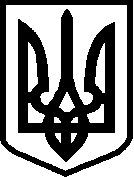 